LA DIRECTION GÉNÉRALE DE L’ÉDUCATION ET DES ENSEIGNEMENTS RECHERCHE DES CANDIDATS(ES) POUR ASSURER DES REMPLACEMENTS DANS LES ÉTABLISSEMENTS SCOLAIRES DU 2nd DEGRÉ PUBLIC DURANT L’ANNÉE SCOLAIRE.PROCÉDURE OBLIGATOIRE POUR CANDIDATERS’inscrire et déposer son dossier de candidature sur la plateforme ACDD du Vice-Rectorat en choisissant particulièrement l’enseignement public.Pour candidater, cliquer sur le lien suivant : https://acdd.ac-polynesie.pf/recrutement/loginPour candidater transmettre également votre CV et lettre de motivation à remplacement@education.pf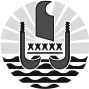 
POLYNéSIE FRANçAISE
POLYNéSIE FRANçAISEMinistère
de l’education                                 
direction generale de l’education
et des enseignementsMinistère
de l’education                                 
direction generale de l’education
et des enseignementsPIRAE, le 11/10/2023PIRAE, le 11/10/2023MATHEMATIQUESDéfinition du poste :Etre titulaire d’un Master ou d’une licence dans la discipline pour assurer des remplacements en collège et en lycée.1 remplacement au lycée Tuianu LE GAYIC (09h)1 suppléance au lycée Tuianu LE GAYIC (18h)1 suppléance au lycée Paul Gauguin (18h)1 suppléance au collège de Teva I Uta (18h)TECHNOLOGIEDéfinition du poste :Etre titulaire d’un Master ou d’une licence dans la discipline pour assurer des remplacements en collège.1 remplacement au collège de Teva I Uta (12h)ANGLAISDéfinition du poste :Etre titulaire d’un Master ou d’une licence dans la discipline pour assurer des remplacements en lycée.1 suppléance au lycée Paul Gauguin (18h)1 suppléance au lycée de Bora Bora (9h)